AATSP-ON CONFERENCIA ANUAL Imaginando nuestro futuro: retos en la enseñanza de lengua y literatura en CanadáUniversidad de Western OntarioViernes 21 de octubre de 2012formulario de propuesta *Por favor, complete este formulario insertando su información de contacto y propuesta, guarde el documento en formato Word y envíelo a la siguiente dirección: aatsp.ontario@gmail.comPara más información visite: https://aatspontario.ca/Fecha límite: 23 de septiembre de 2022* Es necesario pagar la cuota de congreso para presentar una ponencia.AATSP-ON Congreso anualUniversidad de TorontoViernes 8 y sábado 9 de noviembre de 2019Fecha límite: 7 de octubre de 2022formulario de inscripción ** Es necesario pagar la cuota de congreso para presentar una ponencia. Una vez la ponencia ha sido aceptada, para poder ser incluido en el programa, los ponentes deberán enviar un giro bancario electrónico (e-transfer) o cheque a nombre de la AATSP-ON a más tardar el 7 de octubre. De preferencia un giro bancario electrónico (e-transfer) a la dirección electrónica de la tesorera, Alba Devo: adevo@uwo.com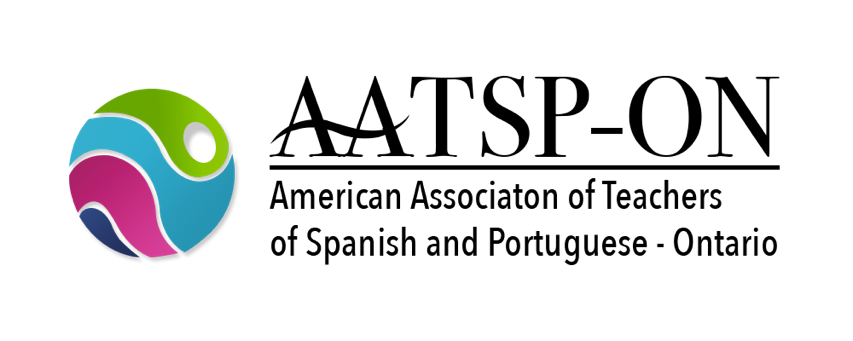 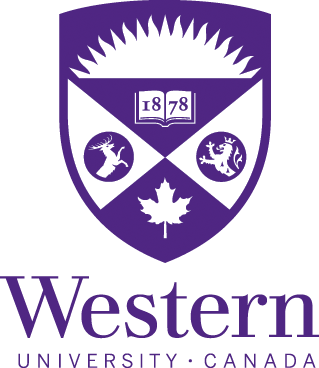 Nombre completo del ponente: Nombre completo del ponente: Centro educativo: Centro educativo: Correo electrónico: Teléfono(s): Título de la ponencia: Título de la ponencia: Resumen (250 palabras max.)Resumen (250 palabras max.)Nombre completo: Nombre completo: Nombre completo: Nombre completo: Centro educativo: Centro educativo: Centro educativo: Centro educativo: Correo electrónico: Correo electrónico: Correo electrónico: Teléfono: Membresía de la AASTPhttp://www.aatsp.org/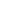                SÍ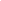                  NOCuota de participación en el Congreso (indicar su status)Cuota de participación en el Congreso (indicar su status)Cuota de participación en el Congreso (indicar su status)Cuota de participación en el Congreso (indicar su status)